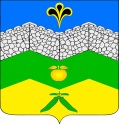 администрация адагумского сельского поселения крымского района                              ПОСТАНОВЛЕНИЕот 29.12.2022 г.	             № 309                                                               хутор  АдагумОб утверждении Порядка принятия решений о признании безнадежной к взысканию задолженности по неналоговым доходам в бюджет Адагумского сельского поселения Крымского района и её списании (восстановлении)В соответствии со статьей 47.2 Бюджетного кодекса Российской Федерации, руководствуясь постановлением Правительства Российской Федерации от 02 июля 2020 года № 975 «О внесении изменений в общие требования к порядку принятия решений о признании безнадежной к взысканию задолженности по платежам в бюджеты бюджетной системы Российской Федерации», в целях списания задолженности по неналоговым доходам перед местным бюджетом, взыскание которой оказалось невозможным в силу причин экономического, социального или юридического характера, а также в соответствии с требованиями надзорного акта Крымской межрайонной прокуратуры, п о с т а н о в л я ю:1. Утвердить Порядок принятия решений о признании безнадежной к взысканию задолженности по неналоговым доходам в бюджет Адагумского сельского поселения Крымского района и её списании (восстановлении) (приложение).2. Признать утратившим силу постановление администрации Адагумского сельского поселения Крымского района от 02 июля 2020 года № 116 «Об утверждении Порядка принятия администрацией Адагумского сельского поселения Крымского района решений о признании безнадежной к взысканию задолженности по неналоговым платежам в  бюджет Адагумского сельского поселения Крымского района и ее списании (восстановлении)».3. Главному специалисту администрации Адагумского сельского поселения Крымского района Е.Г. Медведевой настоящее постановление обнародовать путём размещения на информационных стендах, расположенных на территории  сельского поселения и разместить на официальном сайте администрации  Адагумского  сельского поселения Крымского района в сети Интернет.4. Контроль за выполнением настоящего постановления оставляю за собой. 5. Настоящее постановление вступает в силу после официального обнародования.  Глава Адагумского сельского поселения     Крымского района                                                                        А.В. ГрицютаПРИЛОЖЕНИЕ к постановлению администрации Адагумскогого  сельского поселения Крымского района  от 29.12.2022г.№ 309ПОРЯДОКпринятия администрацией Адагумского сельского поселения Крымского района решений о признании безнадежной к взысканию задолженности по неналоговым платежам в бюджет Адагумского сельского поселения Крымского района и ее списании (восстановлении)1. Общие положения1.1. Настоящий Порядок принятия решений о признании безнадежной к взысканию задолженности по неналоговым платежам в бюджет Адагумского сельского поселения Крымского района, главным администратором доходов по которым является администрация Адагумского сельского поселения Крымского  района (далее - Администрация), и ее списании (восстановлении) (далее - Порядок) устанавливает процедуру признания задолженности по денежным обязательствам юридических и физических лиц, являющейся неналоговым доходом бюджета Адагумского сельского поселения Крымского района, главным администратором которого является Администрация, безнадежной к взысканию и ее списания (восстановления) в бюджетном (бухгалтерском) учете.1.2. Инициатором признания безнадежной к взысканию задолженности по неналоговым платежам в бюджет Адагумского сельского поселения Крымского района и ее списания (восстановления) являются специалисты администрации, за которыми постановлением администрации закреплены соответствующие виды доходов Адагумского сельского поселения Крымского района.1.3. Вопросы о признании безнадежной к взысканию задолженности по неналоговым платежам в бюджет Адагумского сельского поселения Крымского района и ее списании (восстановлении) рассматриваются постоянно действующей комиссией администрации по поступлению и выбытию активов (далее - Комиссия), которая создается на основании распоряжения администрации Адагумского сельского поселения Крымского района.2. Случаи признания безнадежной к взысканию задолженности по неналоговым платежам в бюджет Адагумского сельского поселения Крымского района2.1. Задолженность по неналоговым платежам в бюджет Адагумского сельского поселения Крымского района признается безнадежной к взысканию в случае:2.1.1. смерти физического лица - плательщика платежей в бюджет или объявления его умершим в порядке, установленном гражданским процессуальным законодательством Российской Федерации;2.1.2. признания банкротом индивидуального предпринимателя - плательщика платежей в бюджет в соответствии с Федеральным законом от 26 октября 2002 года № 127-ФЗ «О несостоятельности (банкротстве)» - в части задолженности по платежам в бюджет, не погашенной по причине недостаточности имущества должника;2.1.3. признания банкротом гражданина, не являющегося индивидуальным предпринимателем, в соответствии с Федеральным законом от 26 октября 2002 года № 127-ФЗ «О несостоятельности (банкротстве)» - в части задолженности по платежам в бюджет, не погашенной после завершения расчетов с кредиторами в соответствии с указанным Федеральным законом;2.1.4. ликвидации организации - плательщика платежей в бюджет в части задолженности по платежам в бюджет, не погашенной по причине недостаточности имущества организации и (или) невозможности ее погашения учредителями (участниками) указанной организации в пределах и порядке, которые установлены законодательством Российской Федерации;2.1.5. принятия судом решения, в соответствии с которым администратор доходов бюджета утрачивает возможность взыскания задолженности по платежам в бюджет;2.1.6. вынесения судебным приставом-исполнителем постановления об окончании исполнительного производства и о возвращении взыскателю исполнительного документа по основанию, предусмотренному пунктом 3 или 4 части 1 статьи 46 Федерального закона от 2 октября 2007 года № 229-ФЗ «Об исполнительном производстве», если с даты образования задолженности по платежам в бюджет прошло более пяти лет, в следующих случаях:размер задолженности не превышает размера требований к должнику, установленного законодательством Российской Федерации о несостоятельности (банкротстве) для возбуждения производства по делу о банкротстве;судом возвращено заявление о признании плательщика платежей в бюджет банкротом или прекращено производство по делу о банкротстве в связи с отсутствием средств, достаточных для возмещения судебных расходов на проведение процедур, применяемых в деле о банкротстве;2.1.7. исключения юридического лица по решению регистрирующего органа из единого государственного реестра юридических лиц и наличия ранее вынесенного судебным приставом-исполнителем постановления об окончанииисполнительного производства в связи с возвращением взыскателю исполнительного документа по основанию, предусмотренному пунктом 3 или 4 части 1 статьи 46 Федерального закона от 2 октября 2007 года № 229-ФЗ «Об исполнительном производстве», - в части задолженности по платежам в бюджет, не погашенной по причине недостаточности имущества организации и невозможности ее погашения учредителями (участниками) указанной организации в случаях, предусмотренных законодательством Российской Федерации. В случае признания решения регистрирующего органа об исключении юридического лица из единого государственного реестра юридических лиц в соответствии с Федеральным законом от 8 августа 2001 года № 129-ФЗ «О государственной регистрации юридических лиц и индивидуальных предпринимателей» недействительным задолженность по платежам в бюджет, ранее признанная безнадежной к взысканию в соответствии с настоящим подпунктом, подлежит восстановлению в бюджетном (бухгалтерском) учете;2.1.8 в иных случаях, предусмотренных ч.1 ст.47.2 Бюджетного кодекса РФ.2.2. Наряду со случаями, предусмотренными пунктом 2.1 настоящего Порядка, неуплаченные административные штрафы признаются безнадежными к взысканию, если судьей, органом, должностным лицом, вынесшими постановление о назначении административного наказания, в случаях, предусмотренных Кодексом Российской Федерации об административных правонарушениях, вынесено постановление о прекращении исполнения постановления о назначении административного наказания.3. Перечень документов, подтверждающих наличие оснований для принятия решений о признании безнадежной к взысканию задолженности по неналоговым платежам в бюджет Адагумского сельского поселения Крымского района3.1. Признание безнадежной к взысканию задолженности по неналоговым платежам в бюджет Адагумского сельского поселения Крымского района производится на основании следующих документов:1) документ, свидетельствующий о смерти физического лица-плательщика платежей в бюджет или подтверждающий факт объявления его умершим;2) судебный акт о завершении конкурсного производства или завершений реализации имущества гражданина-плательщика платежей в бюджет являющегося индивидуальным предпринимателем, а также документ, содержащий сведения из Единого государственного реестра индивидуальных предпринимателей о прекращении физическим лицом - плательщиком платежей в бюджет деятельности в качестве индивидуального предпринимателя в связи с принятием судебного акта о признании его несостоятельным (банкротом);3) судебный акт о завершении конкурсного производства или завершении реализации имущества гражданина-плательщика платежей в бюджет;4) документ, содержащий сведения из Единого государственного реестра юридических лиц о прекращении деятельности в связи с ликвидацией организации-плательщика платежей в бюджет;5) документ, содержащий сведения из Единого государственного реестра юридических лиц об исключении юридического лица-плательщика платежей в бюджет из указанного реестра по решению регистрирующего органа;6) акт об амнистии или о помиловании в отношении осужденных к наказанию в виде штрафа или судебный акт, в соответствии с которым администратор доходов бюджета утрачивает возможность взыскания задолженности по платежам в бюджет;7) постановление судебного пристава - исполнителя об окончании исполнительного производства в связи с возвращением взысканию исполнительного документа по основанию, предусмотренному пунктом 3 или 4 части 1 статьи 46 Федерального закона «Об исполнительном производстве»;8) судебный акт о возвращении заявления о признании должника несостоятельным (банкротом) или прекращении производства по делу о банкротстве в связи с отсутствием средств, достаточных для возмещения судебных расходов на проведение процедур, применяемых в деле о банкротстве;9) постановление о прекращении исполнения постановления о назначении административного наказания.4. Порядок действий при подготовке решений о признании безнадежной к взысканию задолженности по неналоговым платежам в бюджет Адагумского сельского поселения Крымского района и ее списании (восстановлении)4.1. Специалисты администрации, за которыми постановлением администрации закреплены соответствующие виды доходов в бюджет Адагумского сельского поселения Крымского района:1) формируют пакет документов согласно перечню документов, указанных в разделе 3 настоящего Порядка;2) анализируют документы на соответствие требованиям, установленным настоящим Порядком;3) готовят справку администратора доходов бюджета о принятых мерах по обеспечению взыскания задолженности по платежам в бюджет Адагумского сельского поселения Крымского района (далее - Справка) по форме согласно приложению № 2 к настоящему Порядку.Обязательному включению в Справку подлежат следующие сведения:об основании возникновения задолженности, виде (основной долг, проценты, пени) и периоде образования задолженности;об основаниях для признания безнадежной к взысканию задолженности в соответствии с настоящим Порядком;о наличии (отсутствии) информации о фактах незаконного получения имущества должника третьими лицами (при рассмотрении вопроса о списании задолженности должника, требования к которому не были удовлетворены в полном объеме в ходе конкурсного производства);о наличии (отсутствии) информации о лицах, на которые законом или иными правовыми актами возложено исполнение обязательства ликвидированного должника;о принятых мерах по обеспечению взыскания задолженности по платежам в бюджет Адагумского сельского поселения Крымского района;о наличии или отсутствии возможностей и (или) перспектив по принятию мер по взысканию (возврату) задолженности, в том числе с лиц, на которые законом или иными правовыми актами возложено исполнение обязательства должника;4) направляют пакет документов для рассмотрения и принятия решения Комиссии. При этом представляются подлинники подтверждающих документов или их копии, заверенные в соответствии с законодательством Российской Федерации.4.2. Комиссия рассматривает представленные документы и принимает решение о признании безнадежной к взысканию задолженности по неналоговым платежам в бюджет Адагумского сельского поселения Крымского района и ее списании (восстановлении) в порядке, установленном настоящим Порядком и Положением о постоянно действующей комиссии администрации по поступлению и выбытию активов, утвержденным постановлением администрации.4.2.1. Члены Комиссии рассматривают представленные документы, определяют достаточность и допустимость этих документов для принятия решения Комиссии.Секретарь Комиссии составляет протокол заседания Комиссии по форме согласно Приложению № 3 к настоящему Порядку, в котором фиксирует мнение по рассматриваемому вопросу членов Комиссии, а также решение Комиссии.Протокол заседания Комиссии подписывает председатель и секретарь Комиссии.4.2.2. В случае невозможности принятия решения Комиссии на основе представленных документов Комиссия вправе дать поручение о предоставлении дополнительных документов.4.2.3. В случае принятия решения о невозможности признания задолженности по неналоговым платежам в бюджет Адагумского сельского поселения Крымского района безнадежной к взысканию Комиссия возвращает представленные документы специалистам администрации - инициатору признания безнадежной к взысканию задолженности по неналоговым платежам в бюджет Адагумского сельского поселения Крымского района для дальнейшей работы.4.2.4. Вопрос о признании безнадежной к взысканию задолженности по неналоговым платежам в бюджет Адагумского сельского поселения Крымского района и ее списании (восстановлении) подлежит рассмотрению Комиссией в срок не позднее 10 рабочих дней с даты предоставления специалистами администрации - инициатором признания безнадежной к взысканию задолженности по неналоговым платежам в бюджет Адагумского сельского поселения Крымского района в полном объеме документов, указанных в разделе 3 настоящего Порядка.Решение Комиссии о признании безнадежной к взысканию задолженности по неналоговым платежам в бюджет Адагумского сельского поселения Крымского района и ее списании (восстановлении) оформляется Актом по форме согласно Приложению № 4 к настоящему Порядку.Акт должен содержать следующую информацию:а) полное наименование организации (фамилия, имя, отчество физического лица);б) идентификационный номер налогоплательщика физического лица (при наличии), основной государственный регистрационный номер, код причины постановки на учет налогоплательщика организации (идентификационный номер налогоплательщика физического лица (при наличии));в) сведения о платеже, по которому возникла задолженность;г) код классификации доходов бюджета, по которому учитывается задолженность по платежам в бюджет и, его наименование;д) сумма задолженности по платежам в бюджет;е) сумма задолженности по пеням и штрафам по соответствующим платежам в бюджет;ж) дата принятия решения о признании безнадежной к взысканию задолженности по платежам в бюджет;з) подписи членов комиссии.4.2.5. Оформленный Акт в двух экземплярах в срок не позднее 5 рабочих дней с даты рассмотрения соответствующего вопроса Комиссией утверждается главой Адагумского сельского поселения Крымского района.Подготовку Акта осуществляют специалисты администрации.Один экземпляр Акта после его утверждения главой Адагумского сельского поселения Крымского района остается у секретаря Комиссии, второй экземпляр передается в МКУ ЦБ администрации Адагумского сельского поселения Крымского района.4.3. Отражение операций по списанию (восстановлению) задолженности осуществляется:1) специалистами администрации, осуществляющими учет расчетов по доходам в лицевых счетах плательщиков, на основании копии Акта в лицевых счетах плательщиков неналоговых доходов в 14-дневный срок со дня утверждения Акта;2) специалистом администрации на основании Акта в бюджетном учете в соответствии с требованиями, установленными для списания (восстановления) задолженности неплатежеспособных дебиторов.Выпискаиз отчетности администратора доходов бюджета об учитываемых суммах задолженности по уплате платежей в бюджет _______________________на дату   ____________________Должность подпись расшифровка подписиСправка администратора доходов бюджета о принятых мерах по обеспечению взыскания задолженности по платежам в бюджет Адагумского сельского поселения Крымского районаСведения о должнике:Наименование организации, Ф.И.О. индивидуального предпринимателя, Ф.И.О. физического лица:ОГРН ___________________ИНН КППАдрес:Основания возникновения задолженности, сумма, вид (основной долг, проценты, пени) и период образования задолженности:______________________________________________________________Основания для признания задолженности по неналоговым платежам вбюджет _________________ район безнадежной к взысканию:Сведения о фактах незаконного получения имущества должникатретьими лицами (при наличии указанных сведений):_________________________________(наименования юридического лица, ИНН, КПП)_______________________________________________________________(Ф.И.О. индивидуального предпринимателя, Ф.И.О. физического лица, ИНН либо СНИЛС)Сведения о наличии (отсутствии) информации о лицах, на которые законом или иными правовыми актами возложено исполнение обязательства ликвидированного должника: ___(наименования юридического лица, ИНН, КПП)______________________________________________________________(Ф.И.О. индивидуального предпринимателя, Ф.И.О. физического лица, ИНН либо СНИЛС)6. Сведения о принятых мерах по обеспечению взыскания задолженностипо платежам в бюджет ____________:_____________________________________________________________________ __________________________________________________________7. Сведения о наличии или отсутствии возможностей и (или) перспектив по принятию мер по взысканию (возврату) задолженности, в том числе с лиц, на которые законом или иными правовыми актами возложено исполнение обязательства должника:Должность подпись расшифровка подписиПротокол № ____заседания постоянно действующей комиссии администрации Адагумского сельского поселения Крымского района по поступлению и выбытию активов___________________ года (дата проведения заседания)Присутствовали:Председатель комиссии:(должность, фамилия и инициалы)Секретарь комиссии:(должность, фамилия и инициалы)Члены комиссии:(должность, фамилия и инициалы)Повестка:Рассмотрение вопроса о признании безнадежной к взысканию и списании с балансового учета/о списании с забалансового учета/ов  восстановлении в балансовом учете (нужное подчеркнуть) задолженности по неналоговым платежам в бюджет Адагумского сельского поселения Крымского района.Документы для рассмотрения представлены служебной запиской ______________________________________________________________(указать ответственного специалиста администрации)____________________ года  № _____________Комиссия:Провела анализ представленных документов:_________________________________________________________________(перечислить документы, приложенные к служебной записке; дополнительно запрошенные)Документы представлены в полном объеме/не в полном объеме.Замечаний по документам нет/замечания по документам (указать недостатки).Дебиторская задолженность:2. Установила/не установила факт возникновения обстоятельства, являющегося основанием для признания безнадежной к взысканию и списания с балансового учета/списания с забалансового учета/восстановления в балансовом учете задолженности по неналоговым платежам в бюджет ________________________________________________________________________________(указать основание, перечислить подтверждающие документы)3. Пришла к выводу о наличии/отсутствии оснований для возобновления процедуры взыскания___________________________________________________________________(указать основания)Решение:Отказать в признании безнадежной к взысканию задолженности/признать безнадежной к взысканию и списать с балансового учета задолженность/списать с забалансового учета задолженность/восстановить в балансовом учете задолженность (нужное подчеркнуть) по неналоговым платежам в бюджет Адагумского сельского поселения Крымского района.Председатель комиссии:______________ ___________ __________________(должность) (подпись) (расшифровка подписи)Секретарь комиссии:______________ ___________ __________________(должность) (подпись) (расшифровка подписи)УтверждаюГлава Адагумского сельского поселения Крымского района_________ _______________(подпись) (расшифровка подписи)______________________ годаАкт №о признании безнадежной к взысканию задолженности по неналоговым платежам в бюджет Адагумского сельского поселения Крымского района и (или) ее списании (восстановлении) от «___»______________20__года1. Постоянно действующей комиссией администрации Адагумского сельского поселения Крымского района по поступлению и выбытию активов принято решение о признании безнадежной к взысканию и списании с балансового учета/ о списании с забалансового учета/о восстановлении в балансовом учете (нужное подчеркнуть) задолженности по неналоговым платежам в бюджет Адагумского сельского поселения Крымского района следующего (их) должника (ов):2. Перечень документов, прилагаемых к акту, на основании которых принимается решение:Председатель комиссии:______________ ___________ __________________(должность) (подпись) (расшифровка подписи)Секретарь комиссии:______________ ___________ __________________(должность) (подпись) (расшифровка подписи)Члены комиссии:______________ ___________ __________________(должность) (подпись) (расшифровка подписи)ПРИЛОЖЕНИЕ № 1к Порядку принятия администрацией Адагумского сельского поселения Крымского района решений о признании безнадежной к взысканию задолженности по неналоговым платежам в бюджет Адагумского сельского поселения Крымского района и ее списании (восстановлении)1Сведения о дебитореСведения о дебиторе1.1Наименование организации, Ф.И.О. индивидуального предпринимателя, Ф.И.О. физического лица1.2ИНН/СНИЛС (при отсутствии ИНН)2Сведения о задолженностиСведения о задолженности2.1.Номер (код) счета бюджетного учета2.2Наименование, номер и дата первичного документа, на основании которого осуществлено начисление неналоговых доходов бюджетов2.3Номер лицевого счета плательщика неналоговых доходов2.4ОКТМО2.5Задолженность по основному обязательствуЗадолженность по основному обязательству2.5Код бюджетной классификацииСумма, руб.2.52.6Задолженность по пеням, штрафам, неустойкеЗадолженность по пеням, штрафам, неустойке2.6Код бюджетной классификацииСумма, руб.2.62.7Общая сумма задолженности, руб.ПРИЛОЖЕНИЕ № 2к Порядку принятия администрацией Адагумского сельского поселения Крымского района решений о признании безнадежной к взысканию задолженности по неналоговым платежам в бюджет Адагумского сельского поселения Крымского района и ее списании (восстановлении)ПРИЛОЖЕНИЕ № 3к Порядку принятия администрацией Адагумского сельского поселения Крымского района решений о признании безнадежной к взысканию задолженности по неналоговым платежам в бюджет Адагумского сельского поселения Крымского района и ее списании (восстановлении)№п/пПолное наименование организации (Ф.И.О. физического лица), ИНН/ОГРН/КППКод бюджетной классификацииНаименование кода бюджетной классификацииСуммазадолженности,руб.ПРИЛОЖЕНИЕ № 4к Порядку принятия администрацией Адагумского сельского поселения Крымского района решений о признании безнадежной к взысканию задолженности по неналоговым платежам в бюджет Адагумского сельского поселения Крымского района и ее списании (восстановлении)№п/пПолноенаименованиеорганизации (Ф.И.О.физического лица,индивидуальногопредпринимателя),ИНН/ОГРН/КППСведения оплатеже, покоторомувозниклазадолженностьКод классификации доходов бюджетов Российской Федерации, по которому учитывается задолженность по платежам в бюджет бюджетной системы Российской Федерации, его наименование;Задолженность по платежам в бюджетЗадолженность по платежам в бюджетЗадолженность по пеням, штрафам, неустойкеЗадолженность по пеням, штрафам, неустойкеОснованиядлявозобновления процедуры взыскания задолженности*№п/пПолноенаименованиеорганизации (Ф.И.О.физического лица,индивидуальногопредпринимателя),ИНН/ОГРН/КППСведения оплатеже, покоторомувозниклазадолженностьКод классификации доходов бюджетов Российской Федерации, по которому учитывается задолженность по платежам в бюджет бюджетной системы Российской Федерации, его наименование;Основаниядлявозобновления процедуры взыскания задолженности*При наличии оснований для возобновления процедуры взыскания дебиторской задолженности указывается дата окончания срока возможного возобновления процедуры взыскания.При наличии оснований для возобновления процедуры взыскания дебиторской задолженности указывается дата окончания срока возможного возобновления процедуры взыскания.При наличии оснований для возобновления процедуры взыскания дебиторской задолженности указывается дата окончания срока возможного возобновления процедуры взыскания.При наличии оснований для возобновления процедуры взыскания дебиторской задолженности указывается дата окончания срока возможного возобновления процедуры взыскания.При наличии оснований для возобновления процедуры взыскания дебиторской задолженности указывается дата окончания срока возможного возобновления процедуры взыскания.При наличии оснований для возобновления процедуры взыскания дебиторской задолженности указывается дата окончания срока возможного возобновления процедуры взыскания.При наличии оснований для возобновления процедуры взыскания дебиторской задолженности указывается дата окончания срока возможного возобновления процедуры взыскания.При наличии оснований для возобновления процедуры взыскания дебиторской задолженности указывается дата окончания срока возможного возобновления процедуры взыскания.При наличии оснований для возобновления процедуры взыскания дебиторской задолженности указывается дата окончания срока возможного возобновления процедуры взыскания.№п/пНаименованиеКоличество листов